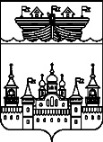 ЗЕМСКОЕ СОБРАНИЕ ВОСКРЕСЕНСКОГО МУНИЦИПАЛЬНОГО РАЙОНА НИЖЕГОРОДСКОЙ ОБЛАСТИРЕШЕНИЕ28 апреля 2017 года			 								№ 46О внесение изменений в Положение «О звании «Почетный гражданин Воскресенского района Нижегородской области», утвержденное решением Земского собрания и администрации Воскресенского муниципального района Нижегородской области от 29 мая 2009 года№40В целях поощрения граждан за выдающиеся личные заслуги в общественно значимых для всего района сферах деятельности, направленных на благо Воскресенского муниципального района Нижегородской области и Российской Федерации,Земское собрание решило:1.Внести в Положение «О звании «Почетный гражданин Воскресенского района Нижегородской области», утвержденное решением Земского собрания и администрации Воскресенского муниципального района Нижегородской области от 29 мая 2009 года №40 следующие изменения:-пункт 13 раздела 3 изложить в следующей редакции:«13.Вручение диплома, памятной медали и удостоверения лицам, удостоенным звания, производится 10 августа (день поселка Воскресенское), а также в исключительных случаях в государственные и иные праздники в торжественной обстановке главой местного самоуправления и главой администрации Воскресенского муниципального района Нижегородской области, либо по их поручению заместителями с приглашением представителей средств массовой информации и инициаторов представления к званию.».2.Опубликовать настоящее решение на официальном Интернет-сайте администрации Воскресенского муниципального района Нижегородской области: http://www.voskresenskoe-adm.ru в разделе «Органы МСУ и организации», подраздел «Земское собрание Воскресенского муниципального района, нормативные акты».3.Контроль за исполнением настоящего решения возложить на постоянную комиссию по вопросам местного самоуправления, связям с общественностью, средствами массовой информации, правовой политике, работе с военнослужащими, правоохранительной деятельности (А.В.Скобелев).4.Настоящее решение вступает в силу со дня принятия.Глава местного самоуправления			А.В.Безденежных